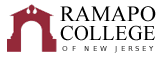 Law and SocietyRecommended Four-Year Plan (Fall 2020)
The recommended four-year plan is designed to provide a blueprint for students to complete their degrees within four years. Students must meet with their Major Advisor to develop a more individualized plan to complete their degree. This plan assumes that no developmental courses are required. If developmental courses are needed, students may have additional requirements to fulfill which are not listed in the plan and may extend degree completion.  NOTE: This recommended Four-Year Plan is applicable to students admitted into the major during the 2020-2021 academic year.Total Credits Required: 128 credits		GPA: 2.0NOTE: All LAWS Electives will be chosen from categorized listWI: Writing Intensive courses needed prior to graduation *These courses are major requirements that will double count for the GenEd, BUT only two courses in the major are allowed to double count. If you have already double counted two courses in the major for the GenEd category, you will NEED to select another course for the GenEd. School of Social Science and Human ServicesFirst YearFirst YearFirst YearFirst YearFirst YearFirst YearFall SemesterHRS✓Spring SemesterHRS✓Gen Ed: First Year Seminar (FYS)4Gen Ed: Historical Perspectives/ Major: LAWS 233 American Legal History (Recommended)*4LAWS 131-Law and Society4Gen Ed: Systems, Sustainability & Society/ Major:  LAWS 251 Law, Power, and Inequality (Recommended)* WI4Gen Ed: CRWT 102-Critical Reading & Writing II4Gen Ed: Quantitative Reasoning4Gen Ed: Social Science Inquiry 4Gen Ed: Scientific Reasoning4Career Pathways: SOSC 001 – Career Pathways Module 1Degree 
Rqmt. Total:16Total:16Second YearSecond YearSecond YearSecond YearSecond YearSecond YearFall SemesterHRS✓Spring SemesterHRS✓Gen Ed: Studies in Arts & Humanities4Gen Ed: Culture and Creativity (outside SSHS) 4Gen Ed: Global Awareness/ Major: LAWS 201-Global Legal Order (Recommended)*4School Core: SOSC 235-History of Social Thought4Gen Ed: Values and Ethics/ Major: LAWS 210 Law, Justice, and Morality (Recommended)*4 Elective/Minor4Elective/Minor4 Elective/Minor4Career Pathways: SOSC 002 – Career Pathways Module 2Degree 
Rqmt.Career Pathways: SOSC 003 – Career Pathways Module 3Degree 
Rqmt.Total:16Total:16Third YearThird YearThird YearThird YearThird YearThird YearFall SemesterHRS✓Spring SemesterHRS✓LAWS 353- Sociolegal Research and Writing WI4LAWS 321-Field Studies: Law & Society4LAWS Elective4School Core: Sustainability, Society & Civic Mindedness (outside of LAWS) - SOCI 101 or PSYC 101 or EDUC 221 or ENST 2094LAWS Elective4LAWS Elective4Elective/Minor4Elective/Minor4Total:16Total:16Fourth YearFourth YearFourth YearFourth YearFourth YearFourth YearFall SemesterHRS✓Spring SemesterHRS✓LAWS 421-Senior Seminar WI4LAWS 431-Senior Thesis WI4LAWS Elective4Elective/Minor4Elective/Minor4Elective/Minor4Elective/Minor4Elective/Minor4Total:16Total:16